Mary Jo Huff
Newburgh, IN 47630
812-455-1558
www.storytellin.com
maryjo@storytellin.comFacebook – http://www.facebook.com/maryjohuff
Twitter – http://www.twitter.com/MaryJoHuff
Google + - Mary Jo Huff
You Tube – http://www.youtube.com/maryjohuff
LinkedIn – Mary Jo Huff
Pinterest – Mary Jo HuffIMAGINE YOUR STORY focusing on Fairy Tales and Fantasy 
Word count 149Mary Jo Huff is an author, storyteller and puppeteer who has created 7 books, CDs and DVDs filled with stories, songs, and finger plays.  She has visited 47 states and presented to thousands of children and adults.  Mary Jo is an Early Childhood teaching artist, past director of a center with 115 children, and is an onsite consultant for Early Childhood centers, schools, 4C, Head Start and Family Childcare and libraries.   Mary Jo has written for the Frog Street’s Pre-K Curriculum and Gryphon House, Monday Morning Publishing, SECA and many publications for Early Childhood educators.  She has been a featured Keynote presenter at the Indiana Children’s Library conference, the Tennessee state children’s library conference and has 2 workshops approved for IN LEU’s.  During the summer she presents programs for summer reading in area libraries in Indiana, Kentucky and Tennessee.Mary Jo shares passionately, in an interactive, hands-on, participatory atmosphere.   AUDIO/VIDEO RECORDINGS

CDs
STORYTELLING FOR KIDS
CHICKEN FUN
PEEPER PIZZAAAZ!
GETTING’ LOOSE WITH MOTHER GOOSE
SNAP, CLAP, WIGGLE & GIGGLEDVDs
STORYTELLING: Tips, Techniques and Tools -  An instructional DVD for all interested in StorytellingFAIRY TALES, FANTASY & STORYTELLIN’ FUN – filmed in the library with children of many agesMary Jo travels in the USA and internationally.  Fees are determined by the number of presentations and the travel arrangements.  Discounts are available for multiple scheduled events in the same area. 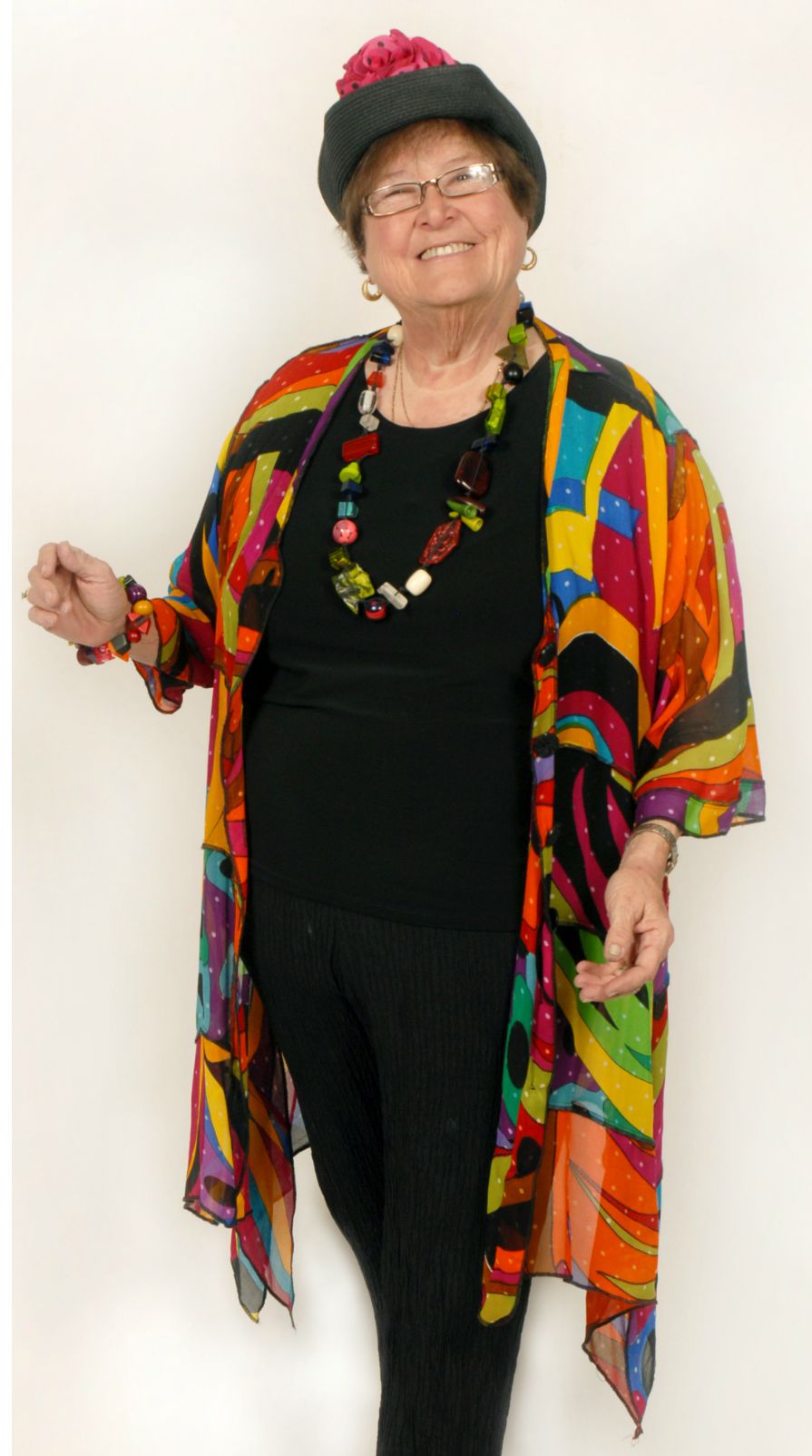 Information:Librarians will learn exciting ways to engage children through storytelling.  Lecture is not my strong suit, I am a hands-on presenter and the audience is involved with story, music, movement, laughter and the understanding and practice of an oral presentation.  They will learn how to add their personality to the oldest tales. My world of storytelling for children involves puppets, props and involving children.  I have presented webinars for edWeb sponsored by Frog Street and will present a new one at the end of this year or the beginning of 2020.  My web site is listed above and I am on you tube.  